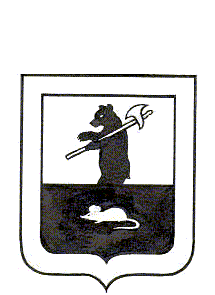 АДМИНИСТРАЦИЯ ГОРОДСКОГО ПОСЕЛЕНИЯ МЫШКИНПОСТАНОВЛЕНИЕг. Мышкин11.05.2017                                                                                         №112Об окончании отопительного периода 2016 – 2017 годовВ соответствии с Федеральным законом от 6 октября 2003 года N 131-ФЗ «Об общих принципах организации местного самоуправления в Российской Федерации» и  протоколом совещания с руководителями муниципальных образований Ярославской области по вопросам функционирования жилищно-коммунального комплекса, ПОСТАНОВЛЯЕТ:Установить срок окончания отопительного периода 2016 – 2017 годов   на территории  городского  поселения Мышкин с 15 мая 2017 года.Опубликовать настоящее постановление в газете «Волжские зори» и  разместить на официальном сайте Администрации городского поселения Мышкин в сети «Интернет».  Контроль за исполнением настоящего постановления оставляю за собой.Постановление вступает в силу с момента его подписания.Глава городскогопоселения Мышкин                                                                     	Е.В. Петров